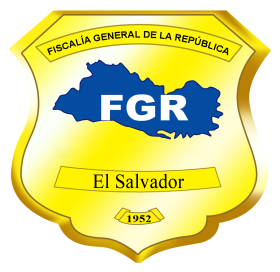 Fiscalía General de la RepúblicaUnidad de Acceso a la Información PúblicaNOTA ACLARATORIASan Salvador, 31 de enero de 2020Público en General.Presente. Por este medio, se informa que los Contratos de Licitación Pública identificados con los números: 2, 3, 4, 6, 7, 8, 9, 10, 11, 12, 13, 14 no aparecen publicados, en virtud que no se efectuó ninguna Licitación Pública registrada bajo dichos correlativos. Lo anterior de acuerdo a lo remitido por la Dirección de Adquisiciones y Contrataciones Institucional.  Y para hacerlo del conocimiento general se extiende la presente, que abarca el periodo de noviembre a diciembre del 2019 y el mes de enero de 2020. 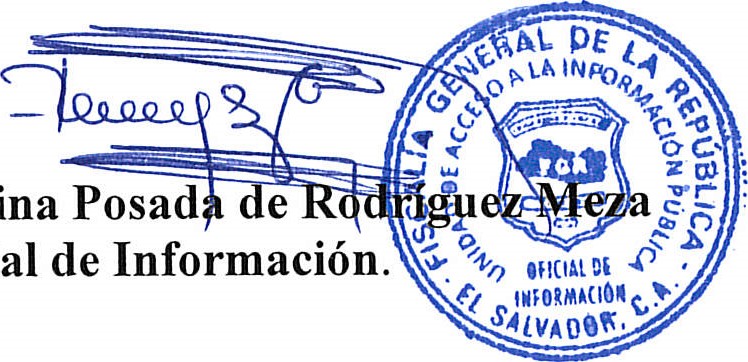 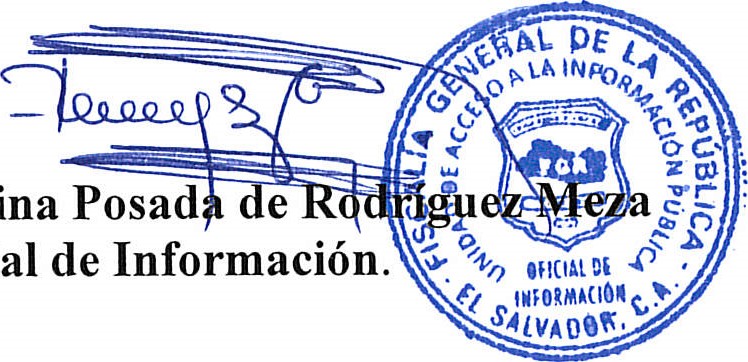 